CARTER COUNTY SCHOOLS
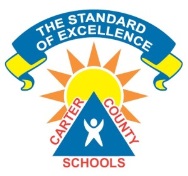 228 SOUTH CAROL MALONE BLVD. ● GRAYSON, KY 41143PHONE: 606-474-6696 ● FAX: 606-474-6125
WWW.CARTER.KYSCHOOLS.US                                                                       Teacher ChecklistPrimary Talent PoolGifted and Talented Educational ServicesGrade 3Child’s Name ________________________________________________	School _______________________________	Date _________________The Teacher Checklist is one component of screening students for possible inclusion in the Primary Talent Pool. Please read the following statements thoughtfully. If a statement is true most of the time or some of the time, please write “T” on the line provided. If a statement is true infrequently or not evidenced in your observations, please write “N” on the line provided. Please return this form to your Gifted Teacher.This child:_____ demonstrates evidence of an advanced vocabulary_____ is reading above grade level (Present reading level: ___)_____ recognizes, creates, and/or extends patterns_____ reasons/responds quickly_____ enjoys problem-solving situations_____ questions “why” frequently_____ is resistant to drill and practice_____ displays a developed sense of fairness_____ becomes bored easily_____ has an unusually good memory_____ is keenly observant of the environment/activities_____ demonstrates talent in visual and performing arts_____ displays leadership with class activities_____ knows many things that have not been taught_____ creates new ways to bridge unrelated ideas_____ demonstrates persistence_____ displays a good sense of humorOptional comments: Additionally, this child displays potential talent in _______________________________________________________________ as evidenced in my observations.